Муниципальное общеобразовательное учреждение ГИМНАЗИЯ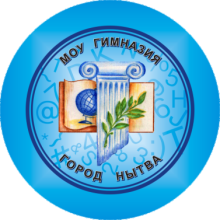 (Россия, Пермский край, город Нытва, ул. Комсомольская 26, тел. 3 – 14 – 17)проектПоложение о прохождении социальной практики учащимися МОУ Гимназия.1. Общие положения.Социальная практика – вид деятельности в ходе, которой конкретный субъект, используя общественные институты, организации и учреждения, взаимодействуя на систему общественных отношений, изменяет общество и развивается сам.С целью создания условий для формирования коммуникативной культуры учащихся, приобретения ими навыков и умений социальной самоорганизации в решении общественно значимых проблем спланировать социальную практику с 1 по 11 класс. Прохождение учащимися социальной практики может осуществляться во внеурочное и каникулярное время.Задачами социальной практики являются:Формирование социальных компетенций на основе привлечения учащихся к общественно значимой деятельности;Приобретение практических умений коммуникативной культуры в процессе осуществления различных социальных взаимодействий;Знакомство с конкретными условиями и содержанием отдельных социальных процессов, проходящих в современном российском обществе;Приобретение навыков формирования индивидуальных моделей поведения, адекватных ситуаций решения и преодоления проблем, сопровождающих деятельность учащихся во время прохождения социальной практики, умения применять теоретические знания в конкретной ситуации;Формирование представлений учащихся о возможностях современных социальных технологий.2. Механизм прохождения социальной практики.Социальная практика учащихся планируется классным руководителем совместно с коллективом класса и может проводиться на базе учреждений и организаций системы здравоохранения и социальной защиты населения, в учреждениях культуры и спорта, в системе объектов местных органов самоуправления и подразделений службы занятости населения, предприятий, имеющих и реализующих благотворительные программы, социально ориентированные акции. Данный перечень является примерным и может быть дополнен и изменен.Объектами социальной практики могут быть следующие формы общественно значимой деятельности учащихся:Участие в волонтерских движениях различной направленности;Занятость общественно – полезным трудом по благоустройству и озеленению города.В рамках патроната совместное с социальными работниками осуществление посильной помощи социально незащищенным слоям населения нашего города (престарелым, инвалидам и ветеранам в учреждениях социальной защиты населения и на дому, многодетным семьям, неполным семьям).Участие в мероприятиях по поддержанию и функционированию учреждений культуры и спорта, оказание помощи в работе музеев, библиотек, детских спортивных площадок.Участие в шефстве над воспитанниками учреждений дошкольного образования, младшими школьниками, оказание помощи в организации их досуга и занятости во внеурочное время.Практическая работа в детских и молодежных общественных объединениях и организациях по реализации их программ и инициатив, имеющих социально значимую ценность.Социальная практика проводится в течение учебного года. Конкретные сроки и формы прохождения учащимися социальной практики определяет классный руководитель совместно с органами классного самоуправления. По итогам социальной практики составляется отчет, куда могут быть приложены отзывы о социальной практике учащихся принимающей стороны.В конце учебного года классным руководителем заполняются и выдаются Свидетельства о социальной практике установленного образца. Заместителем директора по воспитательной работе разрабатывается примерный перечень общественно – значимых поручений для внесения в сертификат.Муниципальное автономное общеобразовательное учреждение ГИМНАЗИЯ(Россия, Пермский край, город Нытва, ул. Комсомольская 26, тел. 3 – 14 – 17)Договор сотрудничества по реализации образовательного проекта«Социальная практика».г. Нытва                                                                                        «  » ___________ 20   годаМОУ Гимназия города Нытва в лице директора И.Н. Ломова действующего на основании Устава с одной стороны и ___________________ в лице ______________Действующего на основании ________________ с другой стороны, заключили настоящий договор о нижеследующем.Предмет договора.Настоящий договор регламентирует отношения сторон в процессе реализации образовательного проекта «Социальная практика» путем предоставления возможности учащимся реализовать социально значимые мероприятия.Порядок реализации договора.Социальная практика учащихся планируется классным руководителем совместно с коллективом класса и проводится на базе учреждений и организаций системы здравоохранения и социальной защиты населения, в учреждениях культуры и спорта, в системе объектов местных органов самоуправления и подразделений службы занятости населения, предприятий, имеющих и реализующих благотворительные программы, социально ориентированные акции, заключившие договор сотрудничества по реализации образовательного проекта «Социальная практика». Данный перечень является примерным и может быть дополнен и изменен.Объектами социальной практики могут быть следующие формы общественно значимой деятельности учащихся:Участие в волонтерских движениях различной направленности;Занятость общественно – полезным трудом по благоустройству и озеленению города.В рамках патроната совместное с социальными работниками осуществление посильной помощи социально незащищенным слоям населения нашего города (престарелым, инвалидам и ветеранам в учреждениях социальной защиты населения и на дому, многодетным семьям, неполным семьям).Участие в мероприятиях по поддержанию и функционированию учреждений культуры и спорта, оказание помощи в работе музеев, библиотек, детских спортивных площадок.Участие в шефстве над воспитанниками учреждений дошкольного образования, младшими школьниками, оказание помощи в организации их досуга и занятости во внеурочное время.Практическая работа в детских и молодежных общественных объединениях и организациях по реализации их программ и инициатив, имеющих социально значимую ценность.Обязанности сторон.МАОУ Гимназия обязуется:Обеспечить методическое и организационное сопровождение учащихся по реализации проекта «Социальная практика» и по возможности предоставить техническое сопровождение мероприятий. По итогам реализации проекта выдать Партнерам Сертификат участника образовательного проекта «Социальная практика».____________________ обязуется:Посильно оказывать помощь в реализации мероприятий проекта. Выставить оценку и заполнить отзыв о мероприятиях по окончании реализации проекта «Социальная практика».Срок действия договора.Договор действует со дня его подписания до 25 апреля 2015 года.Юридические адреса сторон.Муниципальное общеобразовательное учреждение ГИМНАЗИЯ(Россия, Пермский край, город Нытва, ул. Комсомольская 26, тел. 3 – 14 – 17)Паспорт социальной практики учащихся.1. Название проекта в рамках социальной практики: __________________________________________________________________________2. Участники социальной практики:__________________________________________________________________________3. Получатели социальной услуги: ____________________________________________________________________________________________________________________4. Вид социальной практики:__________________________________________________________________________5. Краткое описание содержания мероприятий социальной практики:______________________________________________________________________________________________________________________________________________________________________________________________________________________________________________________________________________________________________________________________________________________________________________________________________________________________________________________________________________________________________________________________________6. Дата и место проведения мероприятий:______________________________________________________________________________________________________________________________________________________________________________________________________________________________7. Возрастная категория и количество получателей социальной услуги:____________________________________________________________________________________________________________________________________________________8. Отзыв получателей социальной услуги (обязательны подпись и расшифровка):__________________________________________________________________________________________________________________________________________________________________________________________________________________________________________________________________________________________________________________________________________________________________________________________________________________________________________________________________________________________________________________________________________________________________________________________________________________________________________________________________________________________________________________________________________________________________________________________________________________________________________________________________________________________________________________________________________________________________________________________________